D E C L A R A Ç Ã OEu __________________________________________________________________  , matrícula  ________________,     declaro    de   que  disponho de 12 horas semanais disponíveis para exercer  as atividades   de   monitoria   sem   prejudicar   as  demais atividades escolares.Disciplina que solicito monitoriaCódigo: _______________  Nome da Disciplina: __________________________________________________Nota na disciplina Solicitada: _________Uberlândia, _____ de _____________de 202__.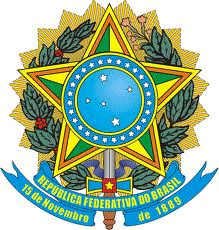 SERVIÇO PÚBLICO FEDERALMINISTÉRIO DA EDUCAÇÃOUNIVERSIDADE FEDERAL DE UBERLÂNDIAFACULDADE DE ARQUITETURA E URBANISMO E DESIGNCURSO DE ARQUITETURA E URBANISMO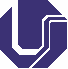 